Приложение.Работа с иллюстрациями.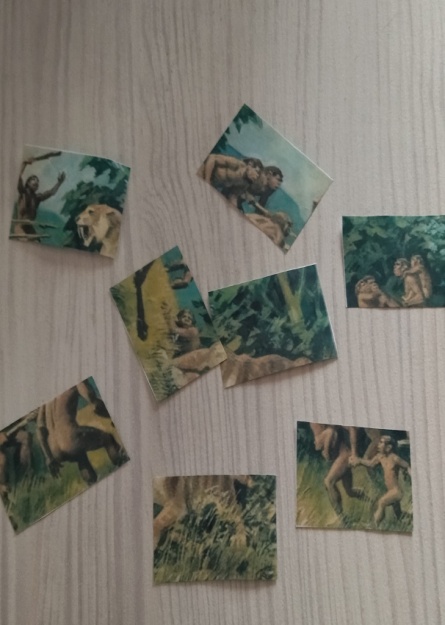 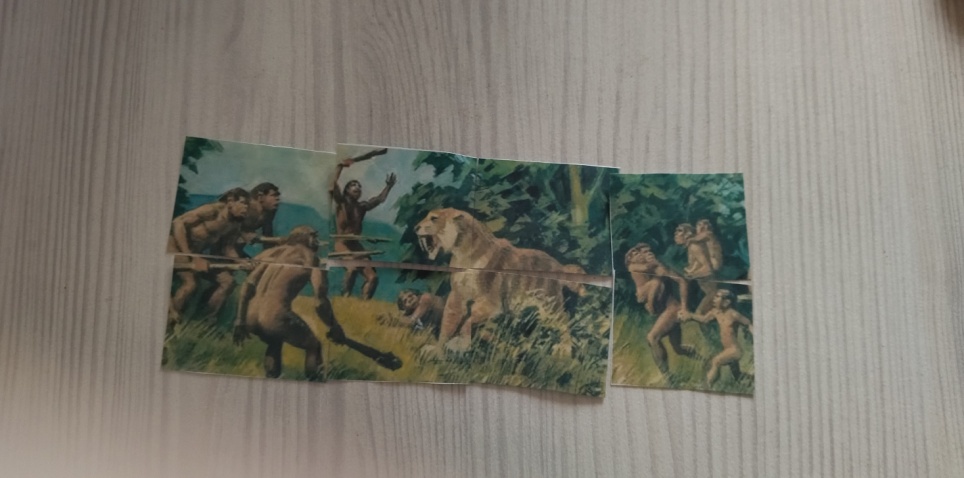 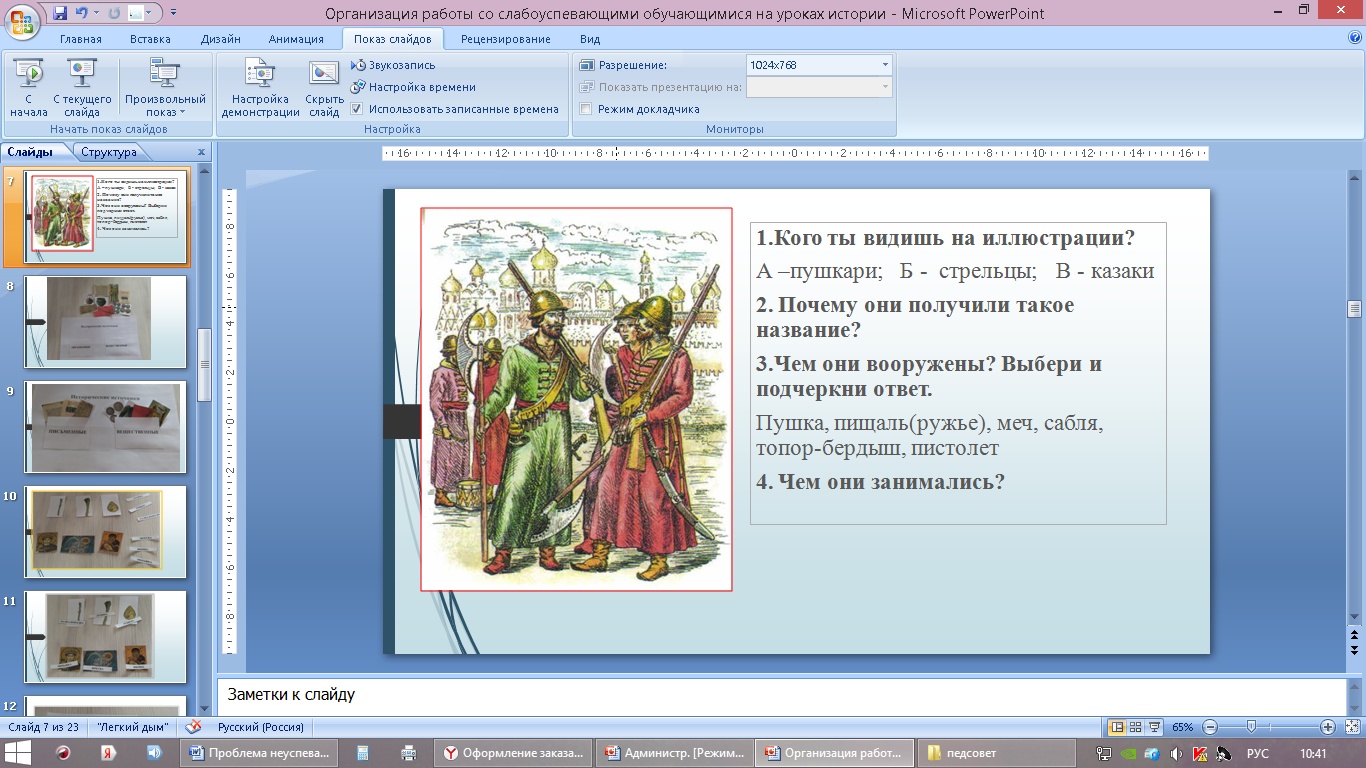 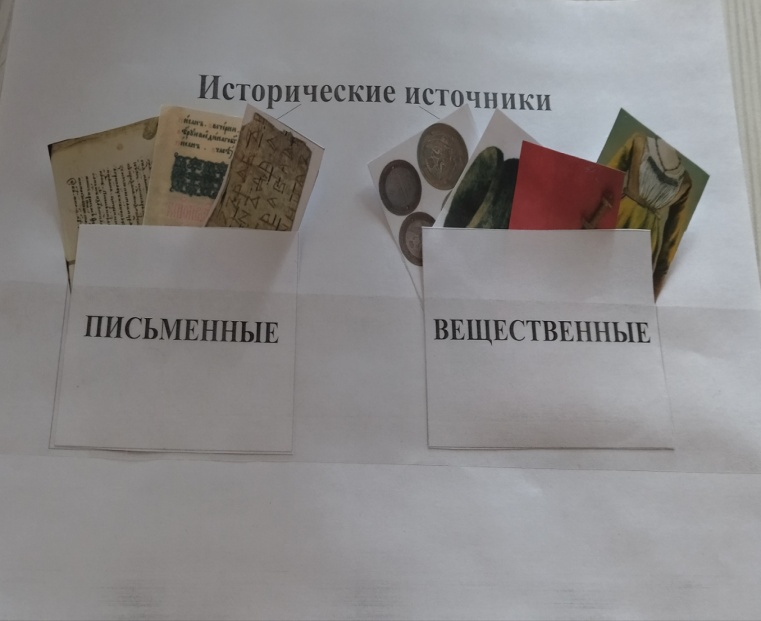 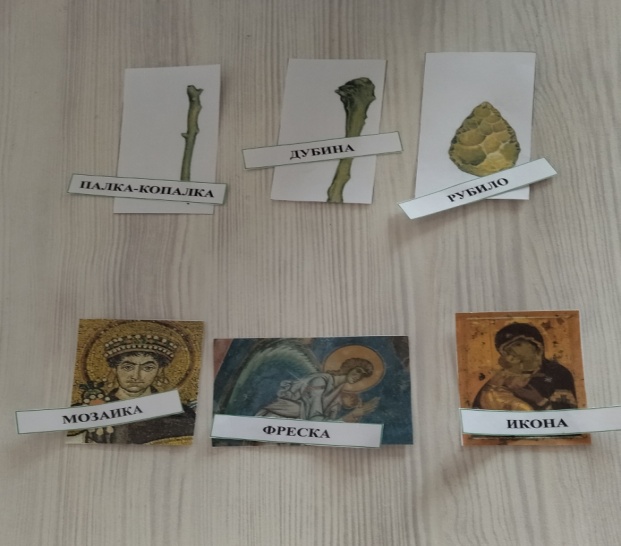 Работа с понятиями 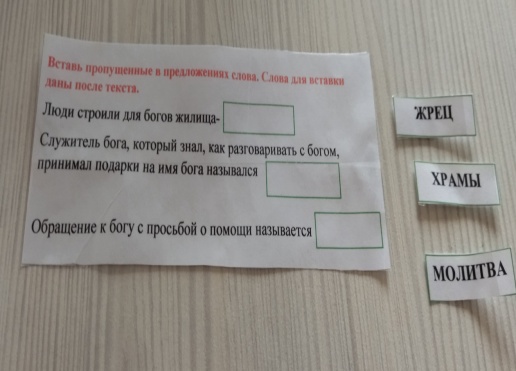 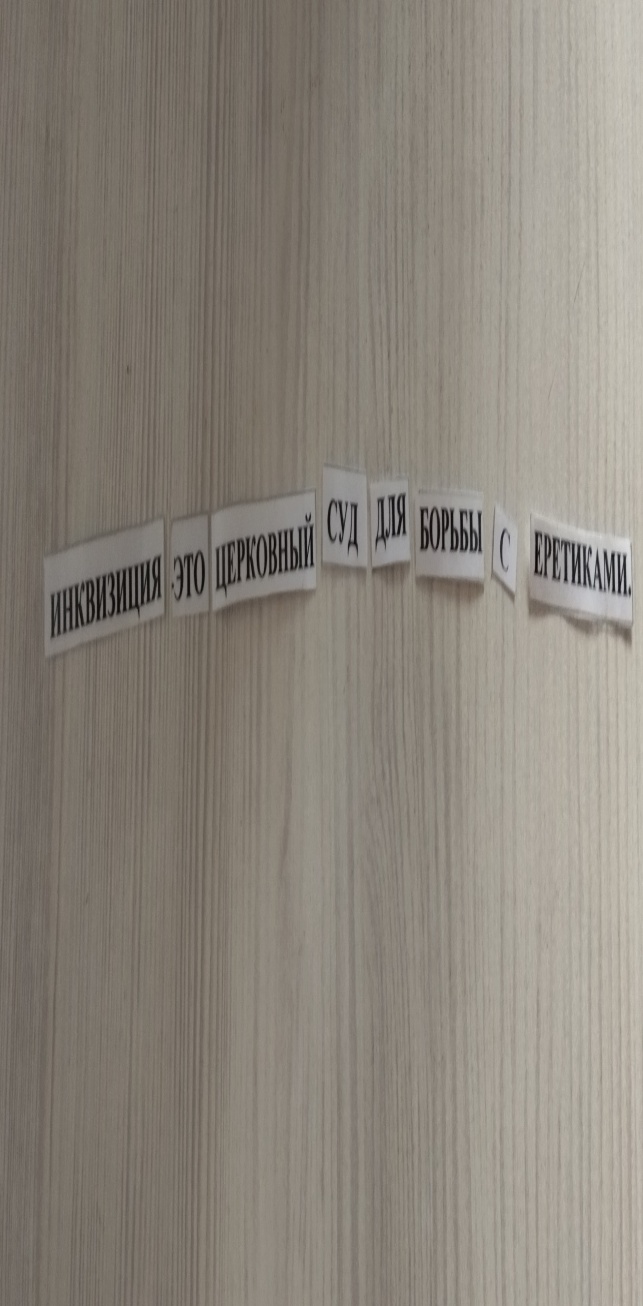 Работа с таблицей.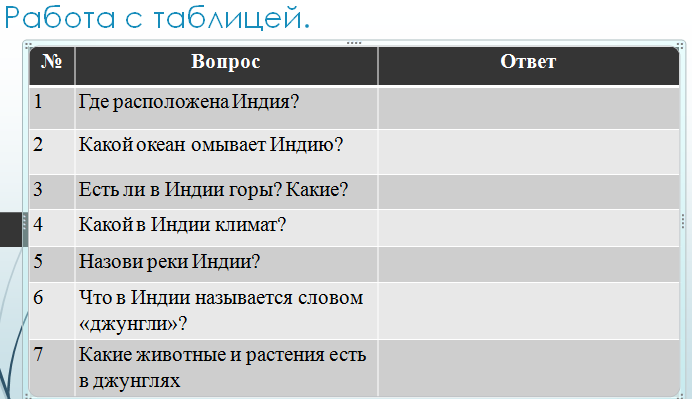 «Нарисуй историю»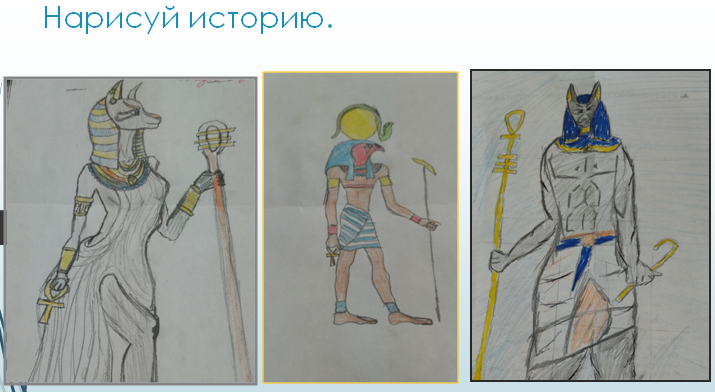 Работа с видеофрагментами.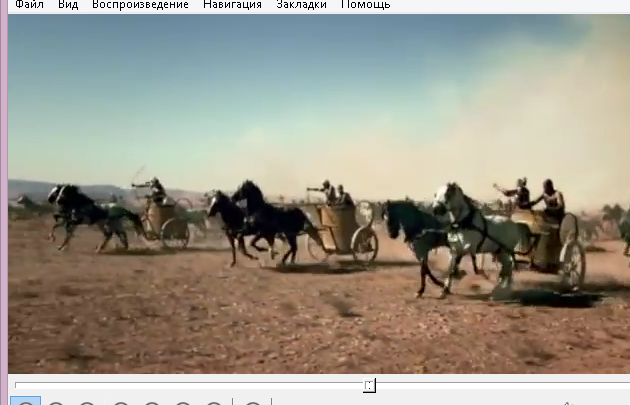 вопросы к видео.1.Что мы увидели на видео?
2.Где она применялась египтянами?
3. Какую скорость развивала ?
4. Кто находился в колеснице?
5. Опишите колесницу?
6. Какие эмоции испытывал противник, видя колесницу?Запоминалки по истории.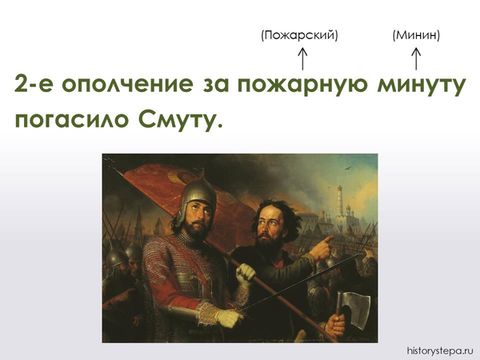 